ANEXO N° 5: 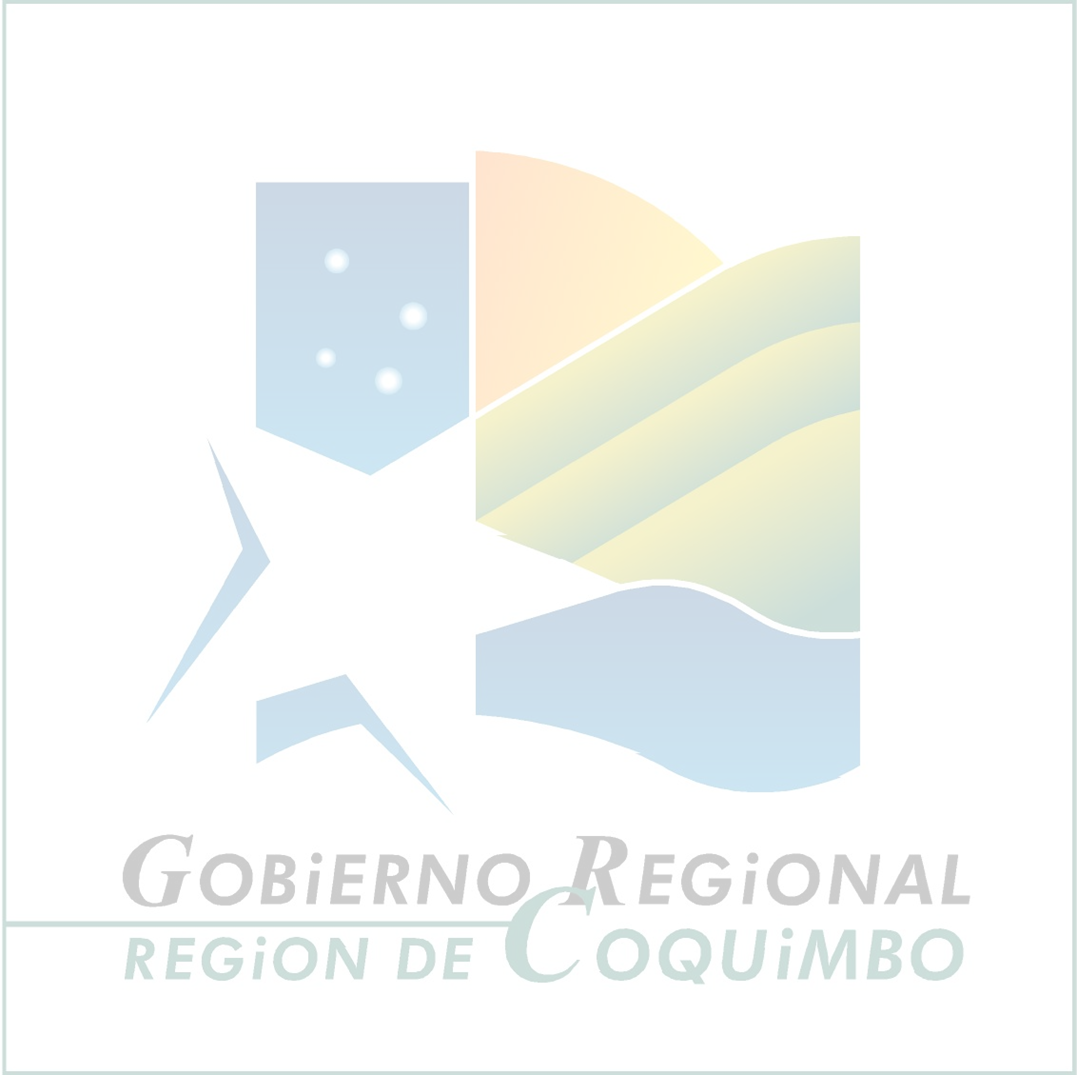 “AUTORIZACIÓN DEL AUTOR SOBRE DERECHOS DE PROPIEDAD INTELECTUAL”Por el presente instrumento, yo ………………………………………………………………………………,
							(TITULAR DE LOS DERECHOS DE LA OBRA)cédula de identidad N° …………………….., autorizo a la organización denominada ………………………………………………..……………………………………………………………………………………..		 			(NOMBRE DE LA ORGANIZACIÓN)		a ……………………………… la obra denominada ……………………………………………………….., (EDITAR / REEDITAR / EJECUTAR / REPRODUCIR) 			(NOMBRE DE LA OBRA)como parte del proyecto ……………………………………………………………………………………….,           						(NOMBRE DEL PROYECTO) postulado al Fondo de Cultura 2021 del Gobierno Regional de Coquimbo.Además, autorizo al Gobierno Regional de Coquimbo para hacer uso del material en plataformas de difusión, ya sea electrónicas, audiovisuales o digitales, y –en los casos que corresponda– distribuir copias en bibliotecas públicas e instituciones educacionales y/o culturales de la región.Autor(a) o titular de los derechos de la obra(nombre, firma y RUT)